  Руководствуясь  законом Российской Федерации «Об общих принципах организации местного самоуправления в Российской Федерации» от 06.10.2003 г. № 131-ФЗ, Градостроительного кодекса Российской Федерации от 29.12.2004 г. № 190-ФЗ, Уставом Шаталовского сельского поселения Починковского района Смоленской областиАдминистрация Шаталовского сельского поселения Починковского района Смоленской области ПОСТАНОВЛЯЕТ:         1.Утвердить сводный сметный расчет стоимости выполнения работ по «Ремонт объекта культурного наследия (памятник истории и культуры) народов Российской Федерации регионального значения "Памятный знак (мемориальный комплекс) воинам-землякам, погибшим в годы Великой Отечественной войны (стела, бюст гвардейца, "вечный огонь")", 22 июня 1941 - 9 мая 1945 гг., 1978 г.  (Смоленская область), расположенный по адресу: Смоленская область, Починковский район, дер. Шаталово»   в сумме 2 955 350 (Два миллиона девятьсот пятьдесят пять тысяч триста пятьдесят) рублей 82 копеек (приложение №1).2. Настоящее   постановление   вступает в силу с момента его подписания и подлежит размещению на официальном сайте Администрации Шаталовского сельского поселения Починковского района Смоленской области.Глава муниципального образованияШаталовского сельского поселенияПочинковского района  Смоленской области                                         О.Н.БачуринаПриложение №1 к постановлению АдминистрацииШаталовского сельского поселенияПочинковского района Смоленской области№ 22 от 30 марта 2023 года СВОДНЫЙ СМЕТНЫЙ РАСЧЕТ СТОИМОСТИ «Ремонт объекта культурного наследия (памятник истории и культуры) народов Российской Федерации регионального значения "Памятный знак (мемориальный комплекс) воинам-землякам, погибшим в годы Великой Отечественной войны (стела, бюст гвардейца, "вечный огонь")", 22 июня 1941 - 9 мая 1945 гг., 1978 г.  (Смоленская область), расположенный по адресу: Смоленская область, Починковский район, дер. Шаталово»Составлен в ценах по состоянию на                    1 кв. 2023 г.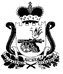 АДМИНИСТРАЦИЯШАТАЛОВСКОГО СЕЛЬСКОГО ПОСЕЛЕНИЯПОЧИНКОВСКОГО РАЙОНА СМОЛЕНСКОЙ ОБЛАСТИП О С Т А Н О В Л Е Н И ЕОб утверждении сводного сметного расчета стоимости выполнения работ по ремонту объекта культурного наследия (памятник истории и культуры) народов Российской Федерации регионального значения "Памятный знак (мемориальный комплекс) воинам-землякам, погибшим в годы Великой Отечественной войны (стела, бюст гвардейца, "вечный огонь")", 22 июня 1941 - 9 мая 1945 гг., 1978 г.  (Смоленская область), расположенный по адресу: Смоленская область, Починковский район, дер. Шаталово№ п/пНомера сметных расчетов и сметНаименование глав, объектов, работ и затратСметная стоимость, тыс.руб.Сметная стоимость, тыс.руб.Сметная стоимость, тыс.руб.Сметная стоимость, тыс.руб.Общая сметная стоимость№ п/пНомера сметных расчетов и сметНаименование глав, объектов, работ и затратстроительных работмонтажных работоборудования, мебели, инвентаряпрочих затратОбщая сметная стоимость123456781ЛРС №1Ремонтные работы стеллы, бюста гвардейца, «Вечного огня», благоустройства1 779,2860001 779,2862ЛРС №2Ремонтные работы постамента со ступенями и с устройством пандуса683,506000683,506Итого без ндс2 462,7920002 462,792НДС 20%492,558000492,558Всего по расчету2 955,350002 955,35